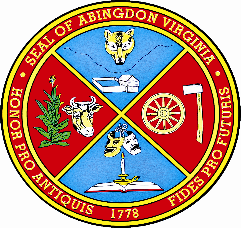 TOWN OF ABINGDONAbingdon, VirginiaNOTICETHE PLANNING COMMISSIONMEETING SCHEDULED FOR MAY 25, 2020 AT 5:30 P.M. HAS BEEN RE-SCHEDULED FOR JUNE 1, 
2020 IN THE COUNCIL CHAMBERSSECOND FLOOR133 WEST MAIN STREETFor information regarding the meeting, please contact:Janice Dornonjdornon@abingdon-va.gov 276-628-3167